 Programma Vlaams-Nederlandse Contactdag 2021: De Lage Landen in Afrika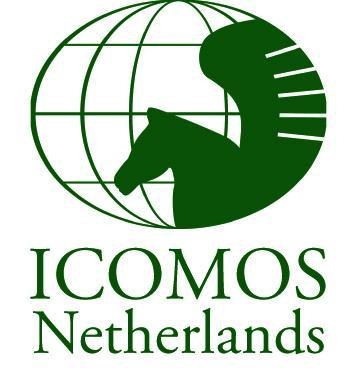 10.00 – 10.45	Inloop met koffie/thee11.00 – 11.15	Welkom		dr. Charlotte van Emstede (voorzitter ICOMOS-NL)		drs. David Koren (bestuurslid ICOMOS-NL, dagvoorzitter)11.15 – 12.00	Nederland en Vlaanderen in Afrika (Pecha Kucha)Nederlandse sporen en verbeeldingen: Afrika in de ‘Atlas of Mutual Heritage' drs. Tristan Mostert (Universiteit Leiden & New Holland Foundation)Nederlandse sporen in Angola 1641-1648 dr. Oscar Hefting (New Holland Foundation);Nederlandse sporen in Ghanadr. Michel Doortmont (Universiteit Leiden)Nederlandse sporen in Mozambique drs. François Janse van Rensburg (Vrije Universiteit, Pressing Matter Project)Nederlandse sporen in Kenia ir. Janfrans van der Eerden (Van der Eerden Architect)Kolonialisme, modernisme,  erfgoed: België / CongoProf.em. Luc Verpoest (KU Leuven);Restauratie van een monument in België t.b.v. huisvesting v.e. museale collectie ir. Robin Engels (Origin Architecture & Enginering); 12.00 – 12.45	Key-note 1: Common Ground: Nederlandse architecten in Zuid-Afrika (1902-1961)	dr. Nicholas Clarke (TU Delft) dr. Kees Somer (Rijksdienst voor het Cultureel Erfgoed)12.45 – 13.45	Afrikaans Lunchpakket13.45 – 14.30	Keynote 2: Living Apart, Together. Het architecturale en stedelijke erfgoed van de koloniale segregatiepolitiek in Lubumbashi, Democratische Republiek Congo		prof. dr. Johan Lagae (Universiteit Gent)14.30 – 15.30	Excursie Afrika-museum (in 3 groepen)		Drie rondleiders Afrika Museum15.30 – 16.30	Malinese monumentale architectuur - behoud in Mali		dr. Annette Schmidt (Nationaal Museum van Wereldculturen, curator Afrika)in gesprek met dr. Rosalie Hans (Vrije Universiteit, Pressing Matter Project)16.30 – 16.45	Reflectie dagvoorzitter en afsluiting16.45 – 18.00	Borrel